Оценочные практические работы для 6 класса.Практическая работа 1.Ориентиры и ориентирование на местности с помощью компаса. Определение расстояний  и направлений на местности различными способамиПрактическая работа №2 Построение простейших глазомерных планов небольших участков местностиПрактическая работа№3- Обозначать положение географического объекта на контурной карте, определение направлений, расстояний, ,определение географических координат по глобусу и карте. Определение координат своего населенного пункта № 4 Обозначение на  к/к крупнейших гор и равнин мира.  Определение географического положения   гор и равнин по плануПрактическая работа №5 Анализ суточного и месячного хода температуры воздуха по данным своих наблюдений за погодой. Построение розы ветров. построение диаграмм облачности и осадков своей местности.Практическая работа №6Нанести  на к/к объектов гидросферы. Описывать Индийский океан с использованием плана,  Практическая работа  №7Определение  по плану географического положения  реки Описание ее по плану.Практическая работа Организация работы по составлению календаря погоды( наблюдений за температурой воздуха, облачностью, видами осадков, направлением ветра).Ход  работы:Начертите календарь погоды на текущий месяц и ежесуточно в одно время  отмечайте в нём:температуру воздуха;облачность;осадки;направление ветра.       С Е Н Т Я Б Р ЬВ конце месяца начертите график изменения температуры воздуха и подсчитайте среднюю температуру воздуха за этот месяц.Продолжите ведение календаря погоды до мартаУсловные знаки:Практическая работа Составление рассказа об одном из путешественников. Ход работы:Используя дополнительную литературу, составьте рассказ об одном из путешественников и оформите его в виде небольшого доклада или презентации. На контурную  карту мира нанести маршрут путешественника.Практическая работа № 1- оценочная .Ориентиры и ориентирование на местности с помощью компаса. Определение  расстояний и направлений на местности различными  способами. Ход  работы:        Сориентироваться на местности - это значит определить стороны горизонта. Существуют разные способы ориентирования на местности: по Солнцу, по гномону, по часам, по звёздам, по местным признакам. Используя компас определите направление, азимут и определите расстояние в шагах и в метрах до объектов, указанных учителем.Практическая работа.  Топографический диктант.Ход  работы:Изобразите условные знаки следующих объектов:Вариант 1.Луг, колодец, отдельно стоящая ель, автомобильный мост, болото, железнодорожная станция, смешанный лес, огород, завод с трубой, паром на реке.Вариант 2.Кустарник, родник, домик лесника, отдельно стоящая берёза, железнодорожный мост, овраг, силосная башня, хвойный лес, автомобильное шоссе, пристань на реке, тропа.Практическая работа №2- оценочная. Построение простейших глазомерных планов небольших участков местности.Последовательность выполнения работы 	1.  Подготовительный этап (осуществляется дома). Изучите дома параграф , подготовьте планшет и все необходимое оборудование, потренируйтесь в его использовании. Обратите внимание на то, как определяется масштаб съемки ,как ориентируется планшет и определяются направления на предметы , как измеряются расстояния            Глазомерную съемку с планшетом можно вести двумя способами: а) снимать с одной точки - полюса (полярная съемка); б) двигаться по выбранному маршруту (маршрутная съемка).            Для успешного выполнения работы на уроке дома  изучите способы глазомерной съемки (полярная и маршрутная). . Определите, какой из описанных видов съемки вы будете использовать для выполнения задания на уроке.           2. Составление плана школьного двора (работа выполняется на уроке).  Пользуясь выбранным способом, составьте план школьного двора.            3. Завершение работы. Окончательное оформление планов закончите дома. Практическая работа № 3Обозначать положение географического объекта на контурной карте, определение направлений, расстояний, ,определение географических координат по глобусу и карте. Определение координат своего населенного пункта Ход  работы:    Используя карту,  заполните таблицу, определив направление, азимут и расстояние до указанных объектов от г Москва                                                               Практическая работа .                                            Определение минералов и горных пород по образцам.Изучение горных пород. Заполнение таблицы.Практическая работа № 4 Обозначение на  к/к крупнейших гор и равнин мира. Определение географического положения  гор и равнин по плануПрактическая работа №5 Анализ суточного и месячного хода температуры воздуха по данным своих наблюдений за погодой. Построение розы ветров. построение диаграмм облачности и осадков своей местности.Ход  работы:По материалам календаря погоды начертите график изменения температуры воздуха за сутки. Предварительноподсчитайте, сколько клеточек займет вертикальная ось, если одна клеточка соответствует 10  С, и сколькогоризонтальная ось (2 клеточки – один срок наблюдений).  По графику определите: • когда температура воздуха была самой низкой? • когда температура воздуха была самой высокой? • чему равна суточная амплитуда температуры? • чему равна средняя суточная температура?       Сделайте вывод о зависимости между высотой Солнца над горизонтом и температурой воздуха. Краткий вывод запишите. Описание климата своей местности.Знакомство с климатической картой  (Евразии) и картой климатических поясов мираЗаполнить таблицу по климатическим данным своей местностиПрактическая работа .Нанесение  на  контурную  карту  крупнейших  островов  и  полуостровов  Земли.Практическая работа №6Нанести  на к/к объектов гидросферы. Описывать Индийский океан с использованием плана,Ход работы:1  На контурной карте полушарий подпишите названия всех крупных  географических объектов. Все объекты суши - материки, острова и полуострова - подписываются чёрным цветом ( или простым карандашом ), все объекты гидросферы - океаны, моря, заливы и проливы - подписываются синим цветом.2Используя  карты  атласа  и  предложенный  типовой   план  описания  океана ,  дайте  комплексную  характеристику  Индийского океана Практическая работа  №7Определение  по плану географического положения  реки.  Описание ее по плану.Ход  работы:Используя  карты  атласа,  справочные  материалы  и  предложенные  типовые  планы  описания  реки,  опишите  одну  из  крупнейших  рек  мира.План описания реки:Название реки;Положение реки на материке;Местоположение и географические координаты истока;Общее направление течения;Длина реки;Крупнейшие левые и правые притоки;Характер течения реки;Куда впадает река;Вид устья и его географические координаты;Использование реки человеком.Вариант 1. р. ОбьВариант 2. Нил.Вариант 3. АмазонкаВариант 4. Волга.Найдите в атласе и подпишите на контурной карте полушарий следующие объекты:реки: Амазонка, Волга, Ганг, Евфрат, Енисей, Инд, Конго, Миссисипи, Миссури, Нил, Обь, Тигр, Хуанхэ, Янцзы, Амур, Ангара, Днепр, Дон, Енисей, Иртыш, Кама, Колыма, Лена, Ока, Северная Двина;Практическая работа.Составление описания природного комплекса своей местностиВывод: что такое ПК ? Как человек влияет на природный комплекс?№ п\пИзучаемые разделы и  темыКоличество учебных часовКоличество учебных часовКоличество учебных часов№ п\пИзучаемые разделы и  темыОбщееКонтрольные работыПрактические работы1.Раздел 1  Введение. Географическое познание нашей планеты 602.Раздел 2 Изображение земной поверхности 1232.1Тема1План местности622.2Тема 2 Глобус и географическая карта — модели земной поверхности (6 ч, практических работ 1)6113.Раздел 3Геосферы Земли 153.1Тема 1 Литосфера 513.2Тема 2 Атмосфера 613.3Тема 3   Гидросфера223.4Тема 4 Биосфера и почвенный покров.2104.Раздел 4 Географическая оболочка Земли.20Итого:3527ДниtоCОблачностьОсадкиНаправление.ветраСредняя температура за месяц (оС)              Облачность:Облачность:Осадки:Осадки: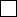 - ясно;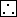 - дождь;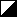 - переменная облачность;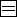 - туман;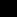 - пасмурно.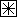 - снег.Направление ветра:Направление ветра:Направление ветра:Направление ветра: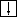 - северный;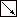 - северо-западный;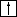 - южный;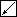 - северо-восточный;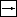 - западный;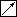 - юго-западный;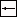 - восточный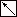 - юго-восточный.Определение по картам географических координат точекМагматическиеМагматическиеОсадочныеОсадочныеОсадочныеГлубинныеИзлившиесяНеорганическиеНеорганическиеОрганическиеГлубинныеИзлившиесяОбломочныеХимическиеОрганическиеХод  работы: Нанесите на контурную карту крупные горы и равнины мира По  плану  описания  гор  дайте  характеристику  одной  из  горных  систем, крупной равнины. Вариант  1. Западно- Сибирская  равнина.  Вариант  2. .  Кавказ    Вариант  3.  Уральские  горы. Вариант  4.  Восточно-Европейская  ( Русская )  равнина. План  описания  гор:1.      На  каком  материке  и  в  какой  его  части  находятся  горы;2.      Общее  направление  горной  системы  и  её  протяжённость;3.      Между  какими  географическим  объектами  ( равнины,  моря,  океаны  и  т.д.)  находятся  горы  (по  сторонам  горизонта);4.      Вид  гор  по  абсолютной  высоте;5.      Крупнейшая  вершина  и  её  географические  координаты.  План  описания  равнины:На  каком  материке  и  в  какой  его  части  находится  равнина;Протяжённость  равнины  с  севера  на  юг  и  с  запада  на  восток;Площадь  равнины;Между  какими  географическим  объектами  ( равнины,  горы,  моря,  океаны  и  т.д.)  находится  равнина  (по  сторонам  горизонта);Вид  равнины  по  абсолютной  высоте.Средняя t ЯнваряСредняя t ИюляГодовое количествоосадковКлиматическийпоясКлиматическая область      Используя  текст учебника    и  календарь  погоды,  который  вы  вели,  постройте  ”розу  ветров”  за  октябрь  (ноябрь,  декабрь  и  т.д.  в  зависимости  от  варианта):1)  Начертите  8  направлений  (румбов),  соответствующих  основным  сторонам  горизонта  (С;  Ю;  З;  В;  С-З;  С-В;  Ю-З;  Ю-В );2)  По  каждому  направлению  (румбу)  отметьте  направление  ветра  за  каждый  день  месяца  (1  день = 5  мм);3)  Соедините  концы  векторов  красной  линией.4)  Сделайте  вывод  о  преобладающих  ветрах  за  данный  месяц.Примечание:  количество  дней  со  штилем  указать  под  розой  ветров.Вариант  1.  Октябрь.Вариант  2.  Ноябрь.Ход  работы:      Используя  карты  атласа,  на  контурной  карте  полушарий  простым  карандашом  подпишите  названия:1)      крупнейших  островов  Земли:  Великобритания;   Гавайские;   Гренландия;   Исландия;  Калимантан;  Канадский  Арктический  архипелаг;  Куба;  Мадагаскар;   Новая  Зеландия;   Огненная  Земля;   Сахалин; Филиппинские;   Шпицберген;  Шри-Ланка;   Японские.2)      крупнейших  полуостровов  Земли:   Аравийский;  Апеннинский;   Балканский;  Индокитай;  Индостан;   Калифорния;   Камчатка; Корея; Лабрадор;  Малая  Азия;  Малакка;  Пиренейский; Скандинавский;.  Сомали;  Таймыр.ПланОтветыНазвание океана;1.Площадь.  Размеры (длина, ширина)Географическое положение: положение относительно экватора и начального меридиана, какие материки и где омывает, с какими океанами и где связан; Средняя и максимальная глубина океана, название океанической впадины;Свойства воды: распределение температуры и солёности воды в океане;5  Теплые течения, холодные течения6 .Виды хозяйственной деятельности человека7.Охрана океанаПлантайгаКлиматРастения  Животные Почвы 